Муниципальное бюджетное дошкольное образовательное учреждениеДетский сад «Василёк» г.Тарко-Сале,  Пуровский районПроект «Дом, в котором я живу»(комбинированная группа № 2 «Солнышко»)Автор-составитель: Беляева Т.М.г. Тарко-Сале, 2015Человек будущего должен быть созидателем, личностью с развитым чувством красоты и активным творческим началом. Только такой человек может быть хозяином своего дома, города, государства.В рамках тематической недели «Мой дом, мой город, моя страна» был разработан и апробирован краткосрочный проект «Дом, в котором я живу».         Воспитание патриотизма начинается с родного дома, города. Все исследователи отмечают, что работа по нравственному воспитанию должна проводиться в тесном контакте с родителями. Поэтому эффективно использовать в работе технологию проектного метода, так как он является эффективным средством активизации познавательного и творческого интереса не только детей, но как показывает практика, и родителей, реализует принцип сотрудничества детей и взрослых.Проблема, решению которой будет способствовать проект:Представление о семье, социальном окружении;Понятие «Дом», его назначение и представление.Цель проекта: Обобщить, систематизировать знания детей о различных видах жилья человека.Развивать творческую личность ребенка: развивать речь, умения сравнивать, анализировать.Совершенствовать сотрудничество между педагогами и родителями.Привлечь родителей к проведению проекта.Способствовать творческому росту педагогов с целью педагогического мастерства.Участники проекта: дети, родители, педагоги.Срок выполнения: краткосрочный, 02.02.2015-09.02.2015.
Взаимодействие с родителями: Беседы, показ режимных моментов, выполнение индивидуальных работ по тематике.Взаимодействие с педагогами: обогащение предметно-развивающей среды.Взаимодействие с детьми: игровая деятельность, беседы с иллюстрациями, разучивание пальчиковой гимнастики «Дом», стихов на заданную тему, продуктивная деятельность, трудовые поручения в группе и дома.
Продукт деятельности:     - выставка детских работ «Домик» (пластилинография), «Мой дом» (аппликация);      - создание совместного продукта детей и родителей (рисунок, аппликация, макет дома).

                                     Познавательно-речевая деятельность1. Рассматривание картин, репродукций с видами домов.2. Чтение художественной литературы («Заюшкина избушка, «Теремок».)Художественно-творческая деятельностьАппликация «Мой дом».Пластилинография «Домик».Совместная деятельность детей и родителей «Дом, в котором я живу» (родителям предложить оформить проект либо в виде рисунка, либо сделать аппликацию, либо сделать конструкцию дома, с обязательным отображением какой дом: одноэтажный или многоэтажный; цвет дома, название улицы и номер дома.)Игровая деятельностьДидактические игры«Разрезные картинки».«Подбери мебель для комнаты».«Кто здесь живёт».Сюжетно-ролевые игры«Моя семья»«Комната для кукол»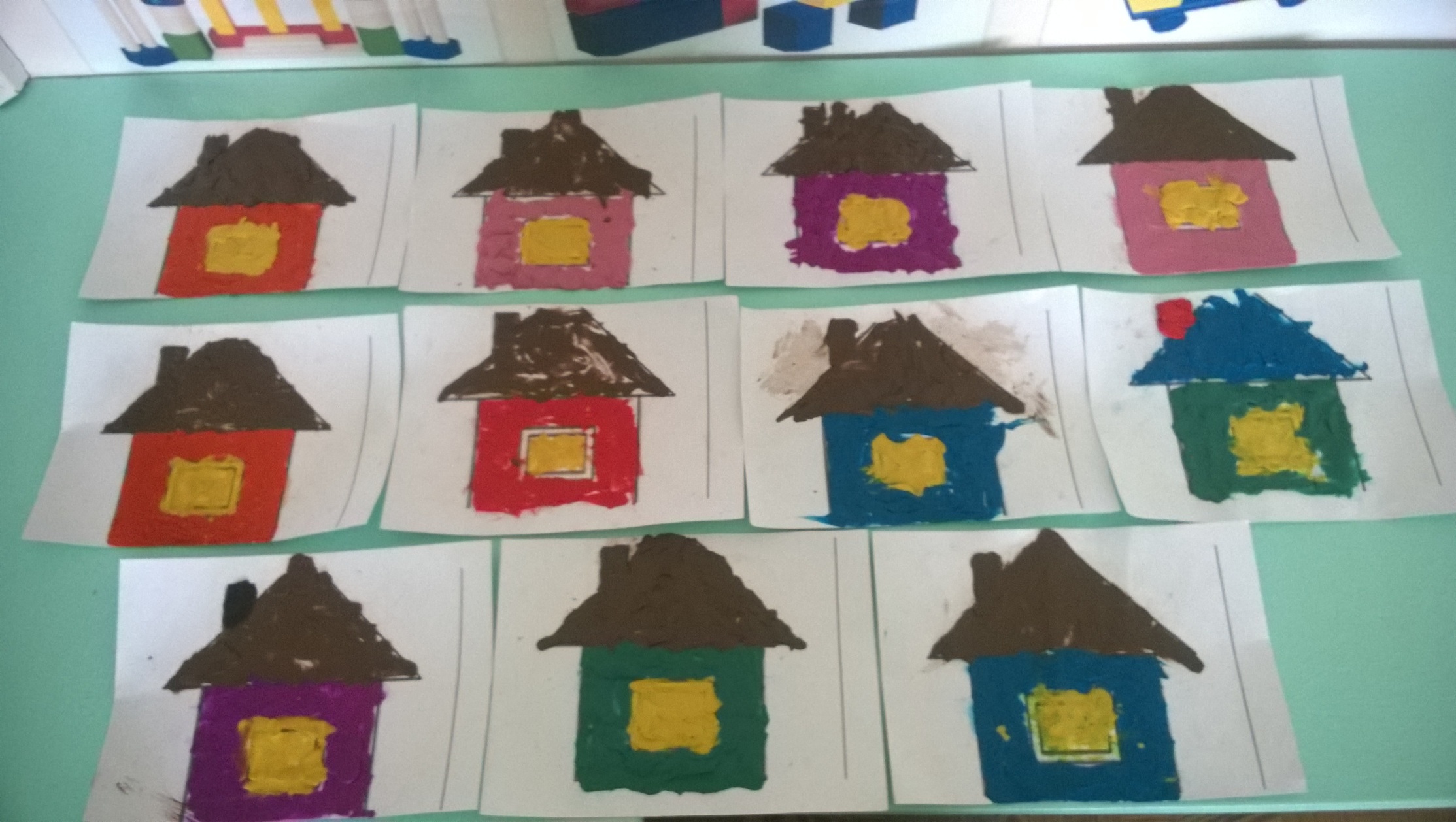 Пластилинография «Домик» (воспитанники пальчиками распределяли пластилин по шаблону домика)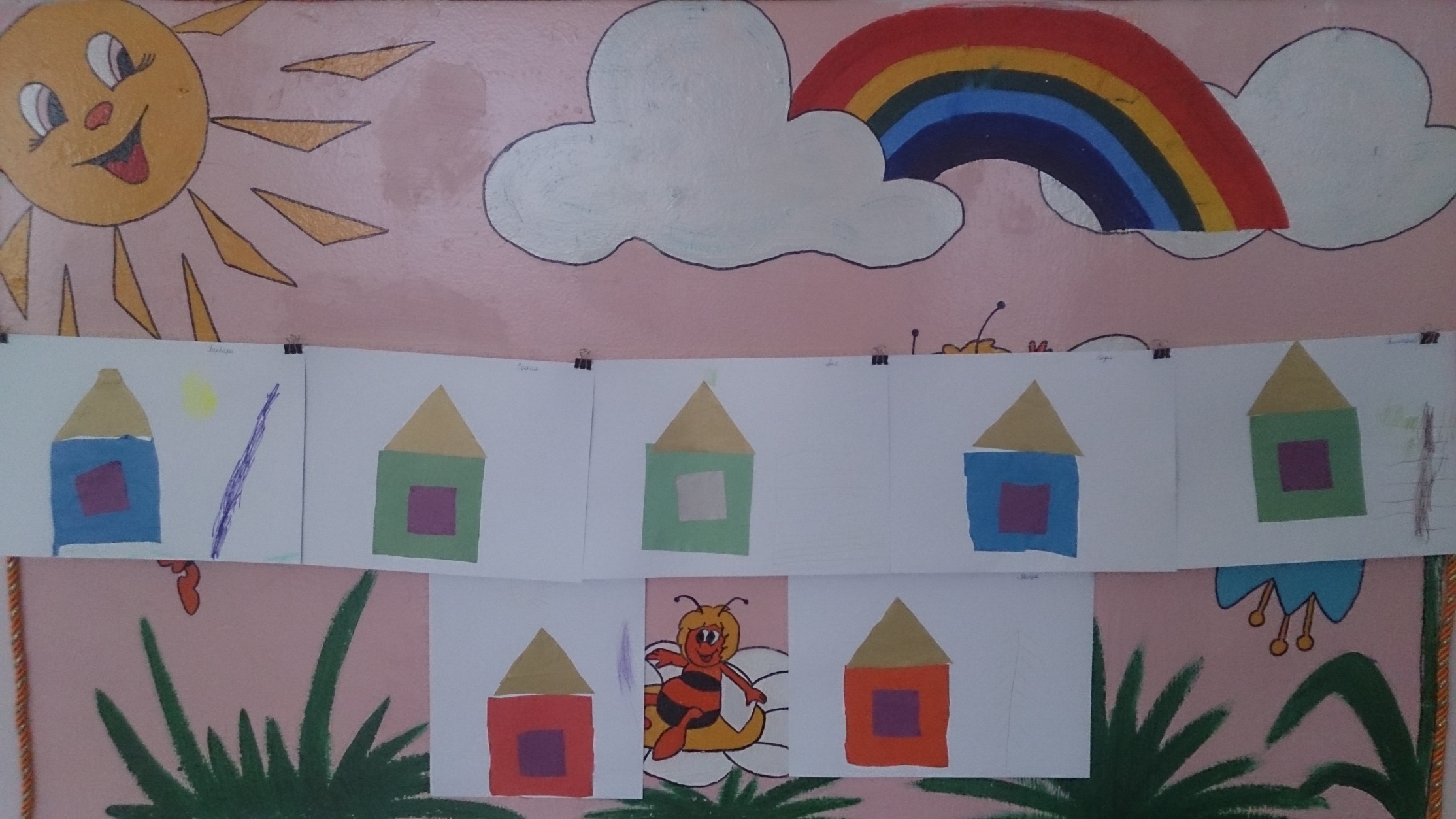 Аппликация «Мой дом»
Семья Ульянова Миши нарисовали «Дом, в котором они живут», отобразив, что дом деревянный, одноэтажный, голубого цвета.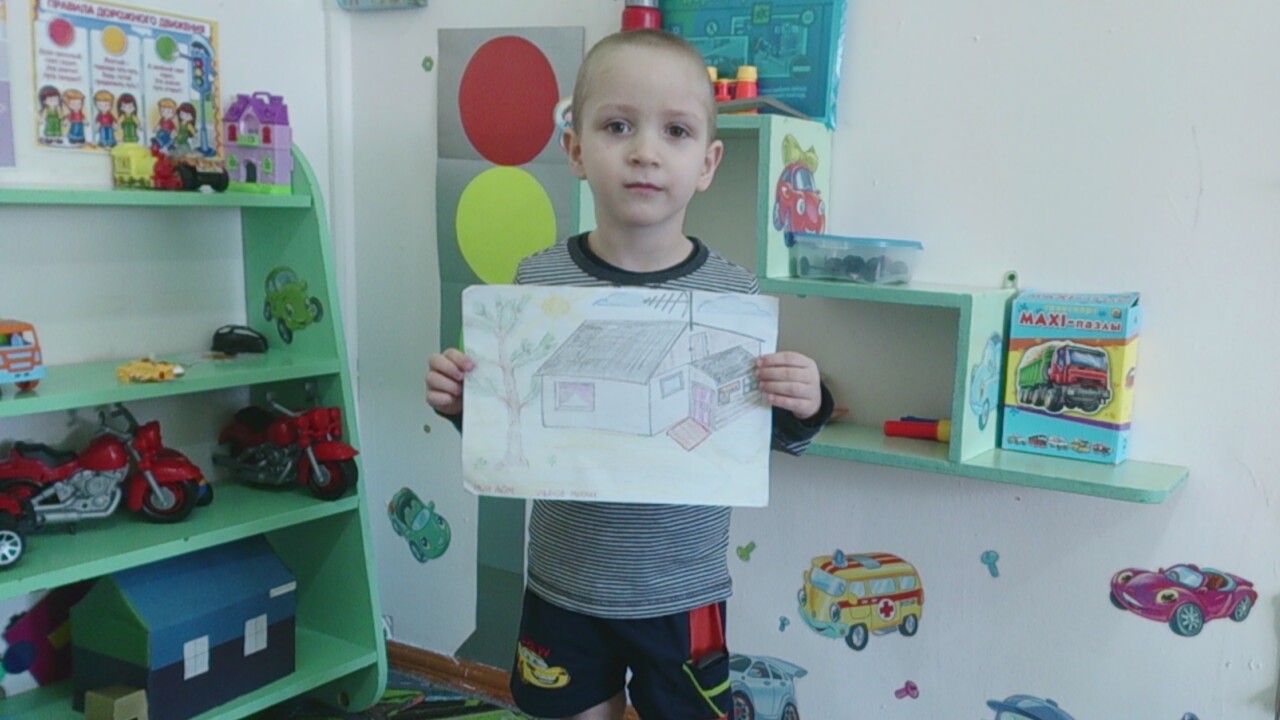 Семья Баратовой Софии сконструировали «Дом, в котором они живут», отразив, что дом деревянный, двухэтажный, с двумя подъездами, жёлто-голубого цвета.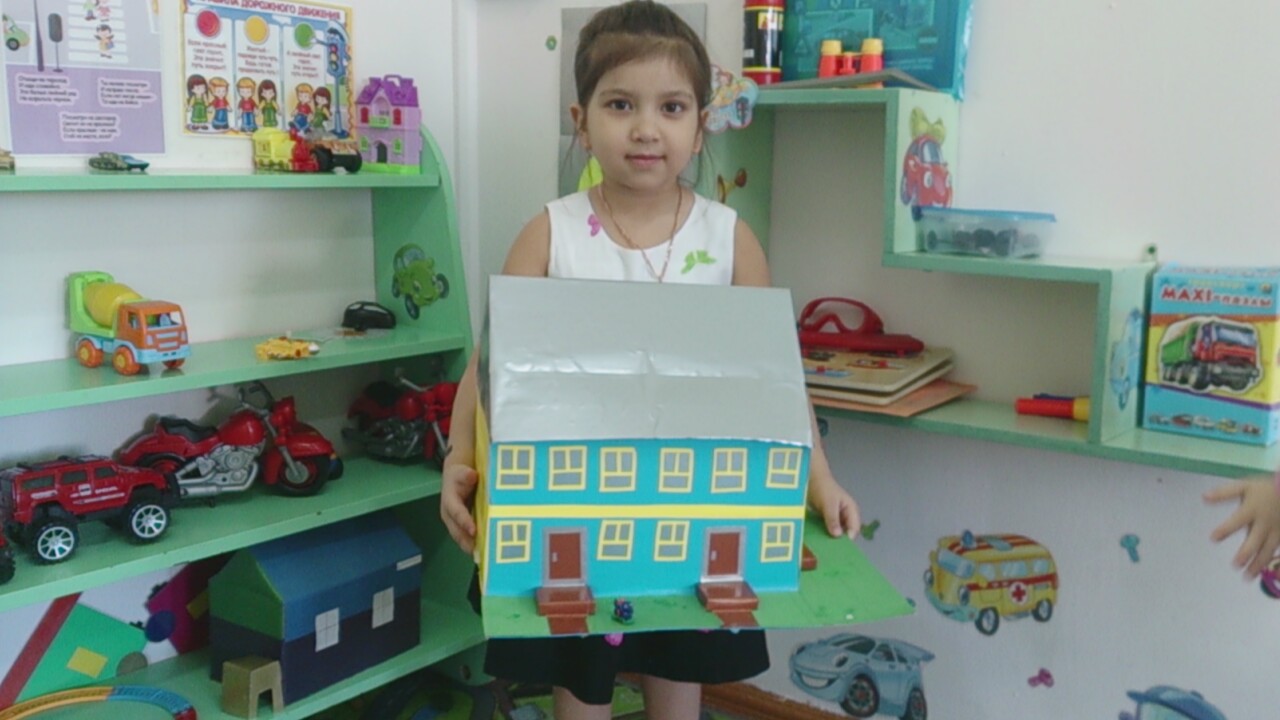 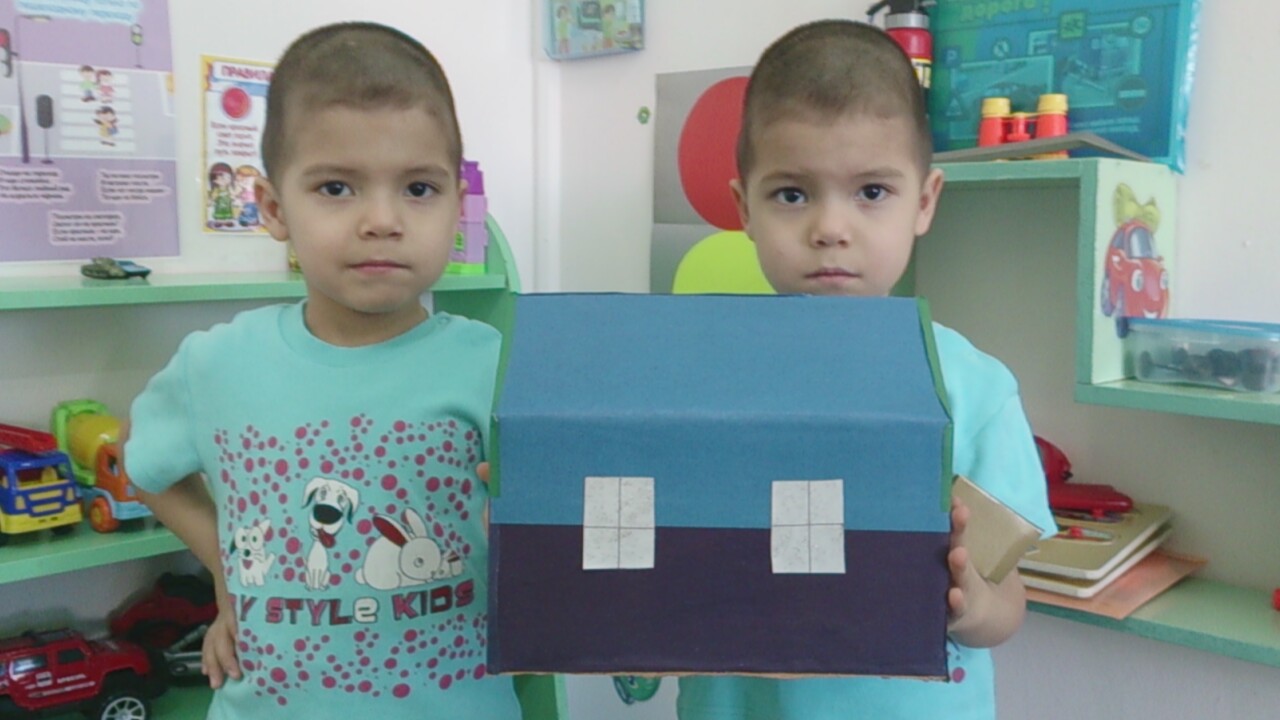 Семья Хасанова Рамиля и Рамиса сконструировали свой дом из картона и цветной бумаги, показав, что он одноэтажный, сине-зелёного цвета.Семья Самадова Арслана сконструировали свой дом также из картона и цветной бумаги, показав, что он двухэтажный, с двумя подъездами, жёлтого цвета.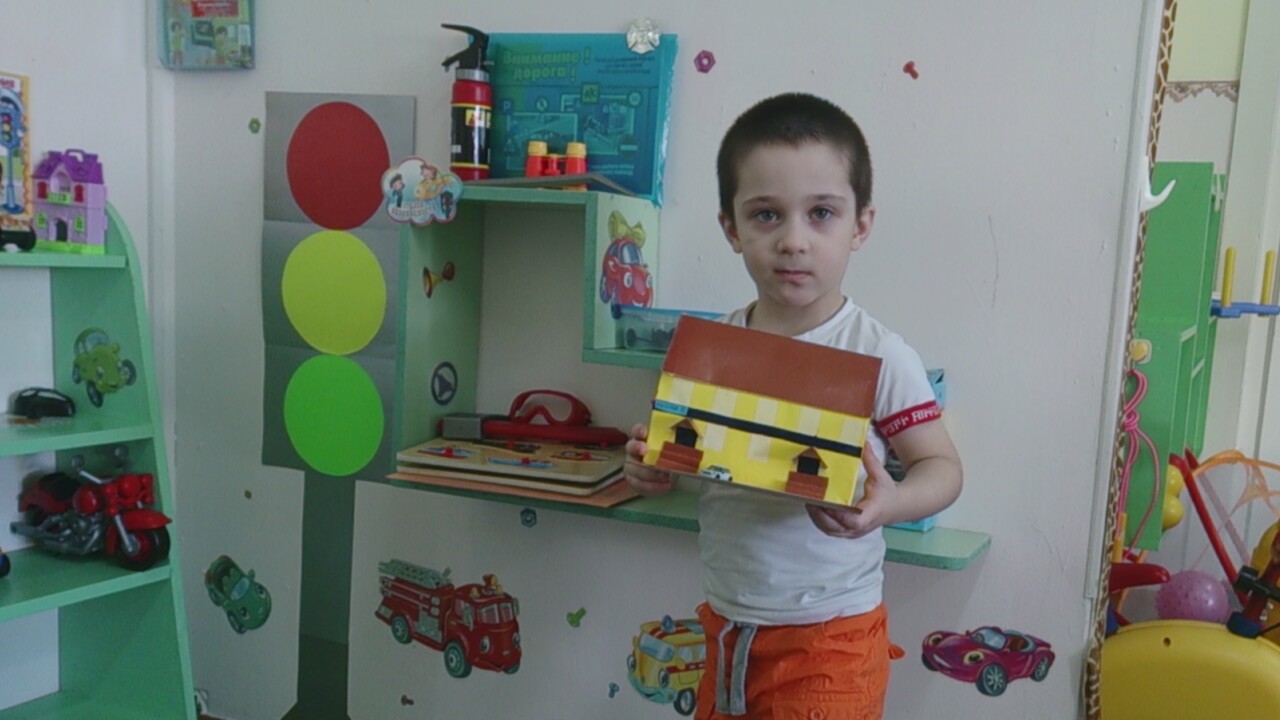 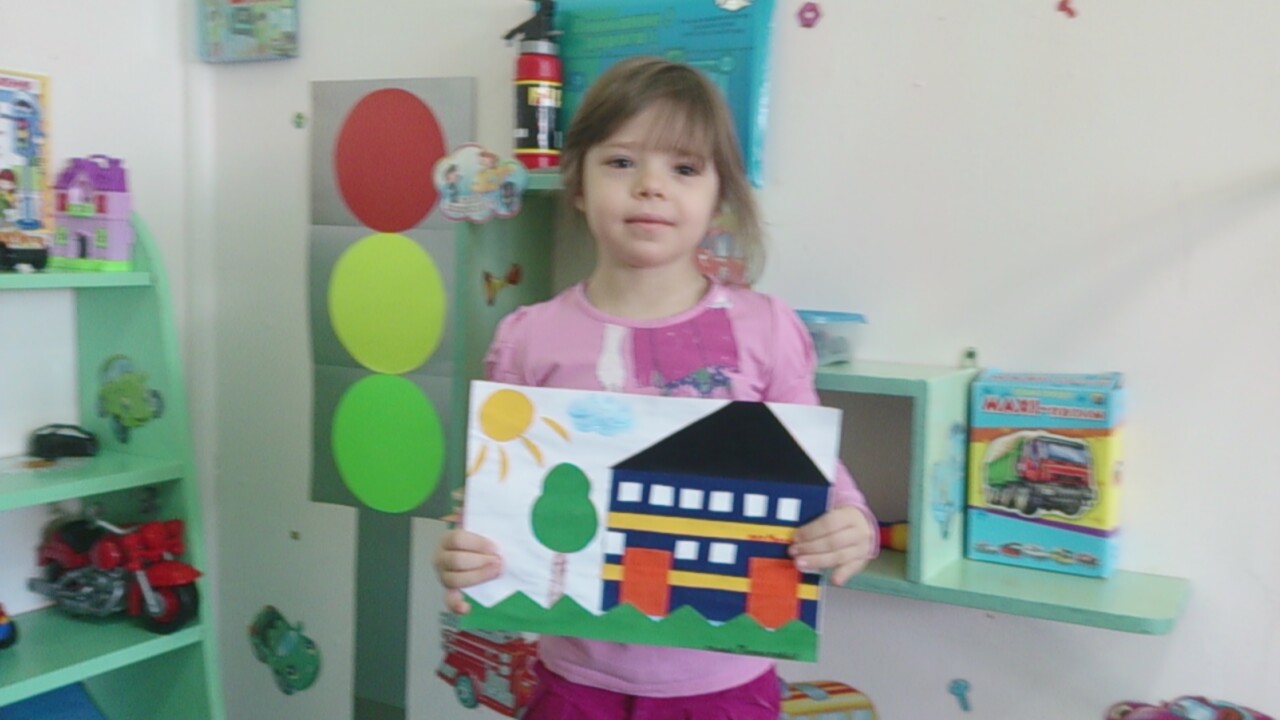 Семья Паршиковой Надежды сделали аппликацию своего дома, показав, что дом двухэтажный, синего цвета, с двумя подъездами.Рисунки домов, аппликация,  макеты, которые сконструировали воспитанники совместно со своими родителями, были использованы для оформления и обогащения предметно-развивающей среды группы  (центра «Правила дорожного движения»).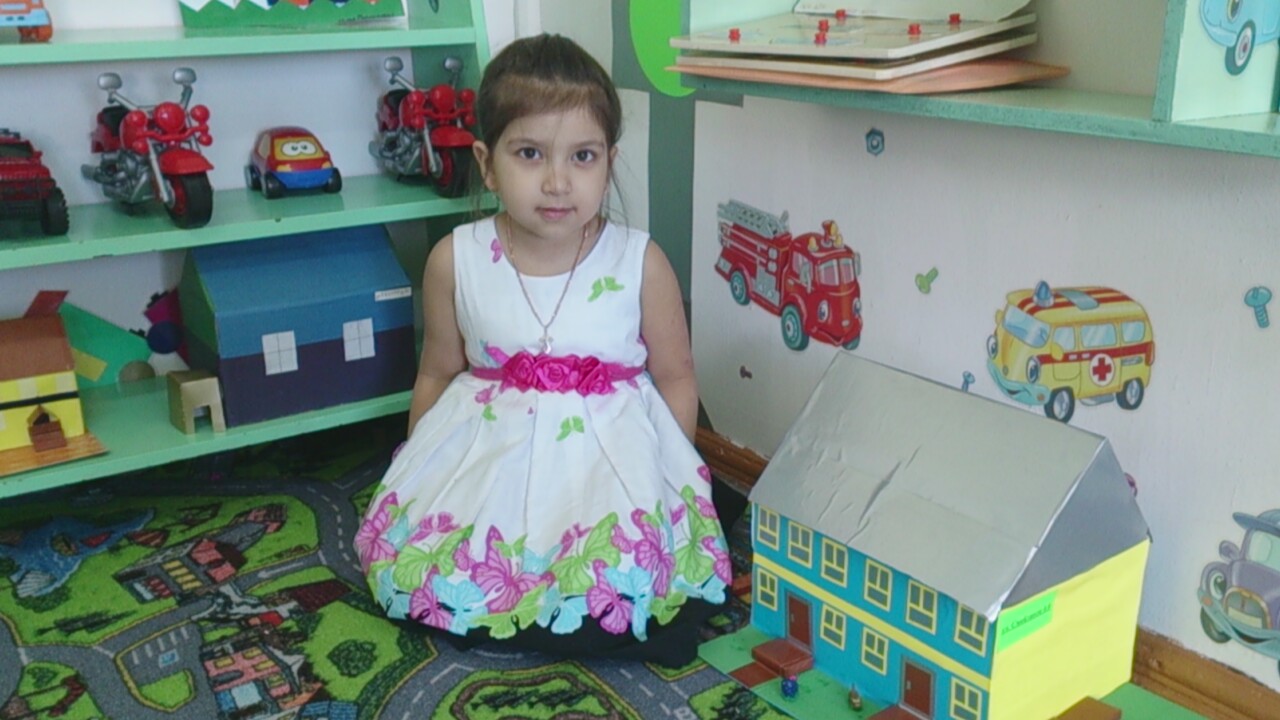 